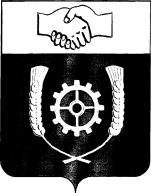        РОССИЙСКАЯ ФЕДЕРАЦИЯ                                                АДМИНИСТРАЦИЯ            МУНИЦИПАЛЬНОГО РАЙОНА                   КЛЯВЛИНСКИЙ	           Самарской области              ПОСТАНОВЛЕНИЕ                 24.03.2021  №123/1О внесении изменений в постановление администрации муниципального района Клявлинский Самарской области от 16.12.2020 г. № 542 «О дальнейших мерах по обеспечению санитарно-эпидемиологического благополучия населения в связи с распространением новой коронавирусной инфекции (COVID-19) на территории муниципального района Клявлинский Самарской области»В соответствии с подпунктом "б" пункта 6 статьи 4.1 и статьей 11 Федерального закона "О защите населения и территорий от чрезвычайных ситуаций природного и техногенного характера" в целях минимизации риска распространения новой коронавирусной инфекции (COVID-19) на территории муниципального района Клявлинский Самарской области, постановлением Губернатора Самарской области от 24.03.2021 года №67 «О внесении изменений в постановление Губернатора Самарской области от 16 декабря 2020 года № 365 "О дальнейших мерах по обеспечению санитарно-эпидемиологического благополучия населения в связи с распространением новой коронавирусной инфекции (COVID-19) на территории Самарской области" Администрация муниципального района Клявлинский ПОСТАНОВЛЯЕТ:1. Внести в постановление администрации муниципального района Клявлинский Самарской области от 16.12.2020 г. № 542 «О дальнейших мерах по обеспечению санитарно-эпидемиологического благополучия населения в связи с распространением новой коронавирусной инфекции (COVID-19) на территории муниципального района Клявлинский Самарской области» (далее – постановление) следующие изменения : Дополнить пунктом 2.6.1. следующего содержания : «п.2.6.1.Рекомендовать работодателям, исходя из складывающейся обстановки, связанной с распространением новой коронавирусной инфекции, в целях обеспечения санитарно-эпидемиологического благополучия населения и принятия мер по реализации прав граждан на охрану здоровья с 1 апреля 2021 года осуществлять в приоритетном порядке перевод работников в возрасте 65 лет и старше на дистанционную (удаленную) работу в соответствии с трудовым законодательством Российской Федерации.»;в абзаце первом пункта 2.8 после слов «по 28 марта 2021 года включительно» дополнить словами «,с 29 по 31 марта 2021 года включительно»; в абзаце третьем пункта 2.8 слова «для лиц, указанных в п.2.10» заменить словами «для лиц, указанных в п.2.9»;     в абзаце третьем пункта 3.1 слова " до 28 марта " заменить словами "до 11 апреля".  2. Контроль за выполнением настоящего постановления оставляю за собой.3. Опубликовать настоящее постановление в районной газете «Знамя Родины» и разместить его на официальном сайте администрации муниципального района Клявлинский в информационно-телекоммуникационной сети Интернет.4. Настоящее постановление вступает в силу со дня его официального опубликования и распространяется на правоотношения, возникшие с 24.03.2021 г., кроме абзаца четвертого пункта 1 настоящего постановления (абзац третий пункта 2.8.постановления).5. Абзац четвертый пункта 1 настоящего постановления (абзац третий пункта 2.8.постановления) вступает в силу со дня его официального опубликования и распространяется на правоотношения, возникшие со дня официального опубликования постановления Губернатора Самарской области от 16.12.2020 г. №365.Князева Г.В.       И.о.Главы муниципального        района Клявлинский         П.Н.Климашов 